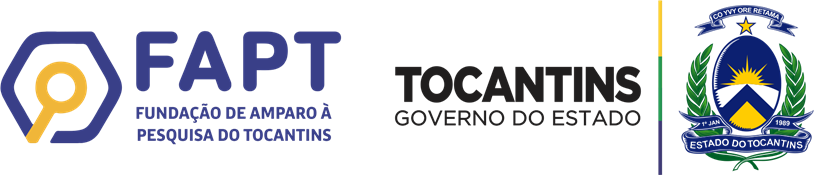 EDITAL PROPESQ UNIRG/FAPT. nº 001/2023TERMO DE COMPROMISSOPROGRAMA INSTITUCIONAL DE BOLSAS DE INICIAÇÃO CIENTÍFICA – PIBIC(2024)Eu,_________________________________________________________________________________________________________________________________________________________________________________________________matriculado no  curso_______________________________________________nº de matricula ______________________________ CPF__________________________RG____________________________residente e domiciliado na__________________________ ________________________________________________________fone _________________________me comprometo  a cumprir com as obrigações inerentes à qualidade de bolsista do projeto de pesquisa_________________________________________________________________________________________________________________________________________________________ com dedicação de 12 horas semanais, conforme demanda de atividades pelo coordenador, em caso de produto inovador o sigilo será total, consoante as normas definidas pela entidade promotora no EDITAL PROPESQ UNIRG/FAPT. nº 001/2023Estou ciente de que a inobservância dos requisitos mencionados neste edital ou a prática de qualquer fraude, implicará no cancelamento da bolsa, a não inclusão de participação no estudo, bem como, poderá gerar a restituição integral dos recursos recebidos, conforme legislação em vigor.Gurupi,	de	de 2023.(Assinatura do acadêmico)(Nome completo legível)